BARNEHAGE OG 1.-2. TRINN - TIME 3Smittevern: TannhelseBarna lærer å pusse tennene og forståat vi pusser tennene minst to ganger per dag for å unngå hull i tennene.RelevansKompetansemålFolkehelse og livsmestringHelse og egenomsorgSamtale om hvorfor munnhygiene er viktigGrunnleggende ferdigheterLytting og oppmerksomhet, forståelse, muntlig språkbrukKunst og håndverkUtforsking og bruk av medier og materialerAlle elever skal:forstå hvordan vi pusser tennene effektivt.forstå hvorfor det er viktig å pusse tennene.forstå sammenhengen mellom sukker og hull i tennene.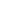 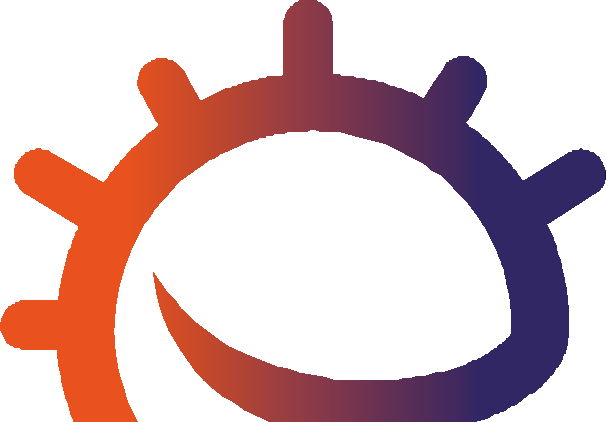 Key WordsBakterier Mikrober Plakk Hull Sukker TannpussNettlenkerhttps://www.e-bug.eu/no-no/ barnehage-munnhygiene26RessurserStøttemateriellInnledningPer klasseSA1 Bilde av tenneneAktivitet: Speiløvelse og miming av tannpussPer klasseTøybamse/dukke eller munnmodell med åpen munn og tennerTannbørste SpeilSA1 Bilde av tenneneFriske tenner (tannpuss-En klokke / 2-minutterseggeklokkeBe barna ta med en tannbørste til timen hvis det er muligdiagram)NavnKlasseJeg pusset tennene i morgesJeg pusset tennene før jeg la megJeg pusset tennene i to minutterEkstraaktivitet: Registrering av tannpuss Per barnEA1 Friske tenner (tannpussediagram)Sett inn et bilde eller en stjerne hver gang du pusser tenneneEA1 Friske tenner (tannpussediagram)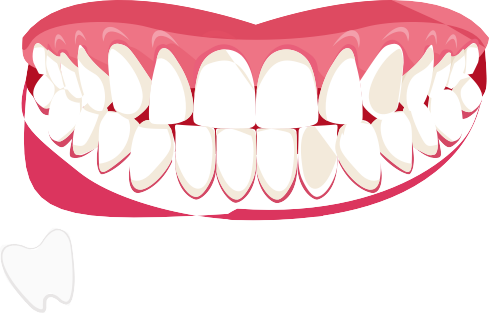 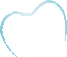 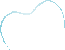 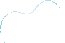 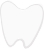 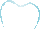 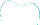 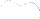 Helse og sikkerhetYngre barn må alltid ha tilsyn når de pusser tennene.27Undervisningsplan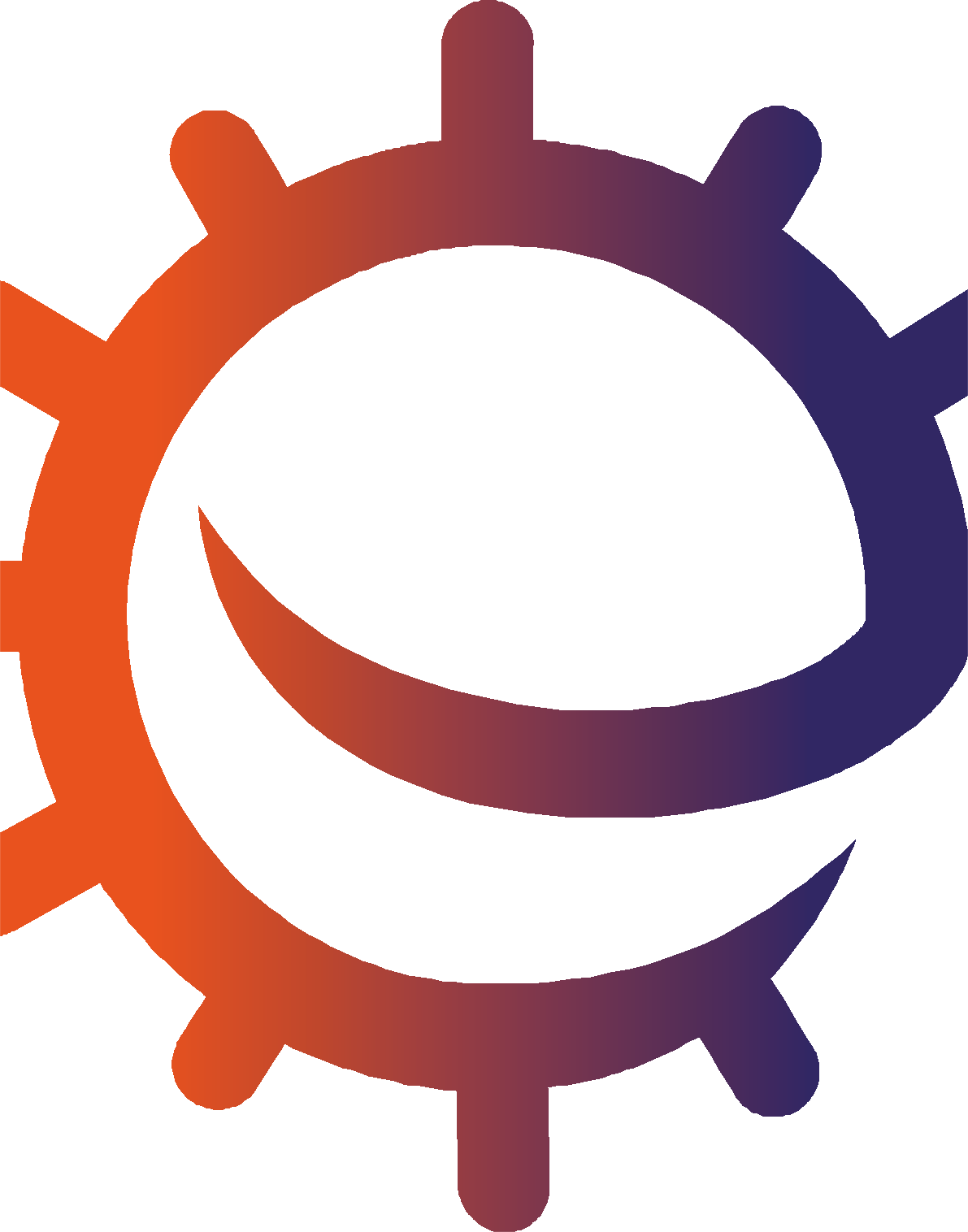 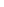 InnledningBe barna bruke et speil for å se inn i munnen sin. Hva ser de? Hvor mange tenner ser de? Hvordan ser de ut? Forklar barna at de fleste av tennene deres er melketenner, men at noen kanskje har begynt å miste tenner, og at de vil bli erstattet av større voksne tenner som de vil ha resten av livet.Vis elevene SA1 med et bilde av tennene i en munn. SA1 er et bilde av voksne tenner, dvs. 28 tenner unntatt 4 visdomstenner. Voksne har i alt 32 tenner. Be barna hjelpe til med å telle hvor mange tenner de ser på bildet. Be barna deretter telle hvor mange tenner de har (barn under6 har generelt 20 melketenner). Spør barna hvor mange tenner de har i overkjeven, og hvor mange tenner de har i underkjeven.Spør barna hva vi bruker tennene til (spise, snakke, smile). Forklar at det er svært viktig å passe på tennene ved å holde dem rene. Hvis vi spiser og drikker for mye sukkerholdig mat og drikke for ofte, er det dårlig for tennene våre og kan gjøre at vi får hull i dem. Hull kan gjøre vondt, og det kan gjøre vondt å spise. Tannpuss bidrar til å forebygge hull.Forklar barna at vi må pusse tennene to ganger hver dag for å holde dem friske. Det bør være det siste vi gjør før vi legger oss, og så bør vi pusse dem minst én gang til i løpet av dagen. Det er enkelt å huske hvis vi gjør det før vi går på skolen, og før vi går og legger oss. Fortell barna at vi bør pusse tennene i to minutter hver gang ved hjelp av fluortannkrem, og at en voksen må passe på eller hjelpe oss.28Aktivitet: Speiløvelse og miming av tannpussÅpne munnen til en lekebamse eller dukkePuss tennene til lekebamsen eller dukkeni små sirklerTa fram enten en lekebamse eller dukke med åpen munn og tenner, og forklar barna at de skal pusse tennene på dukken.Bruk dukken og en tannbørste, og vis barna hvordan de pusser tennene. Vis hvordan de skal bevege tannbørsten  i små sirkler på forsiden og baksiden av tennene, og hele veien bakovertil jekslene.Hvis du har ekstra dukker og tannbørster, kan du la elevene prøve dette selv sammen med ento-minutters tidsmåler. Hvis bare én dukke/børste er tilgjengelig, kan du dele dukken og tannbørsten mellom gruppen og la hvert barn gi den videre etter 15–30 sekunder.Denne morsomme aktiviteten vil lære barna å pusse tennene effektivt.EkstraaktiviteterFriske tenner (tannpussediagram)EA2 er en nyttig måte å oppfordre til rutinemessig tannpuss på. Del ut ett ark per barn. Be barna sette et merkeeller tegne et bilde hver gang de pusser tennene for å registrere hvor ofte de har pusset tennene i løpet av én skoleuke.Dette kan gjøres ferdig i klasserommet eller hjemme.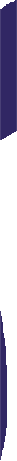 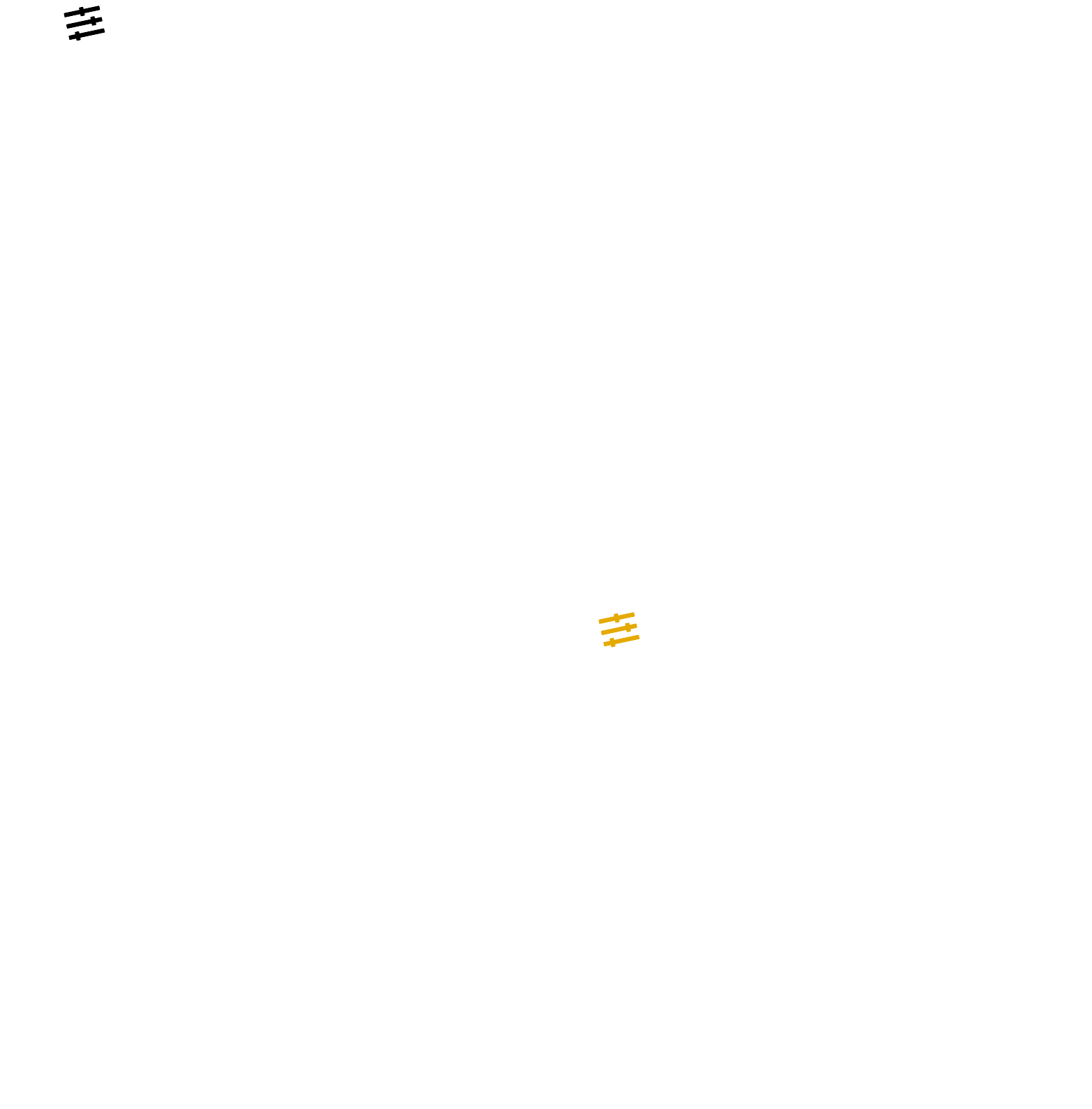 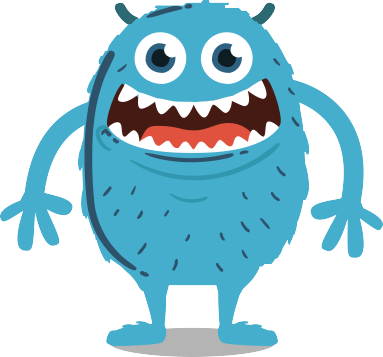 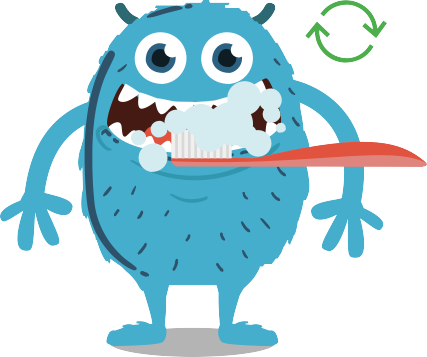 29Diskusjon30SA1 - Bilde av tennene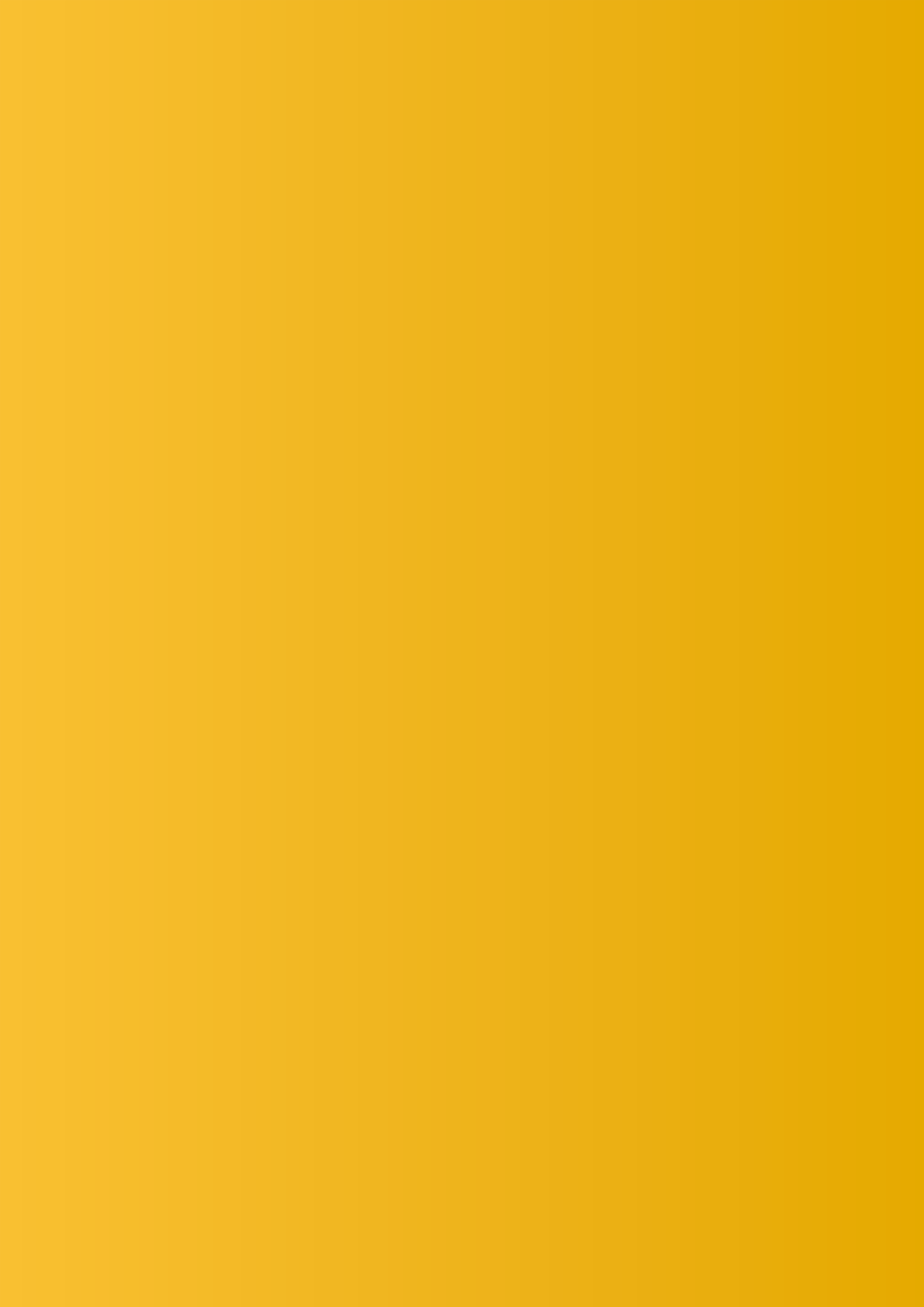 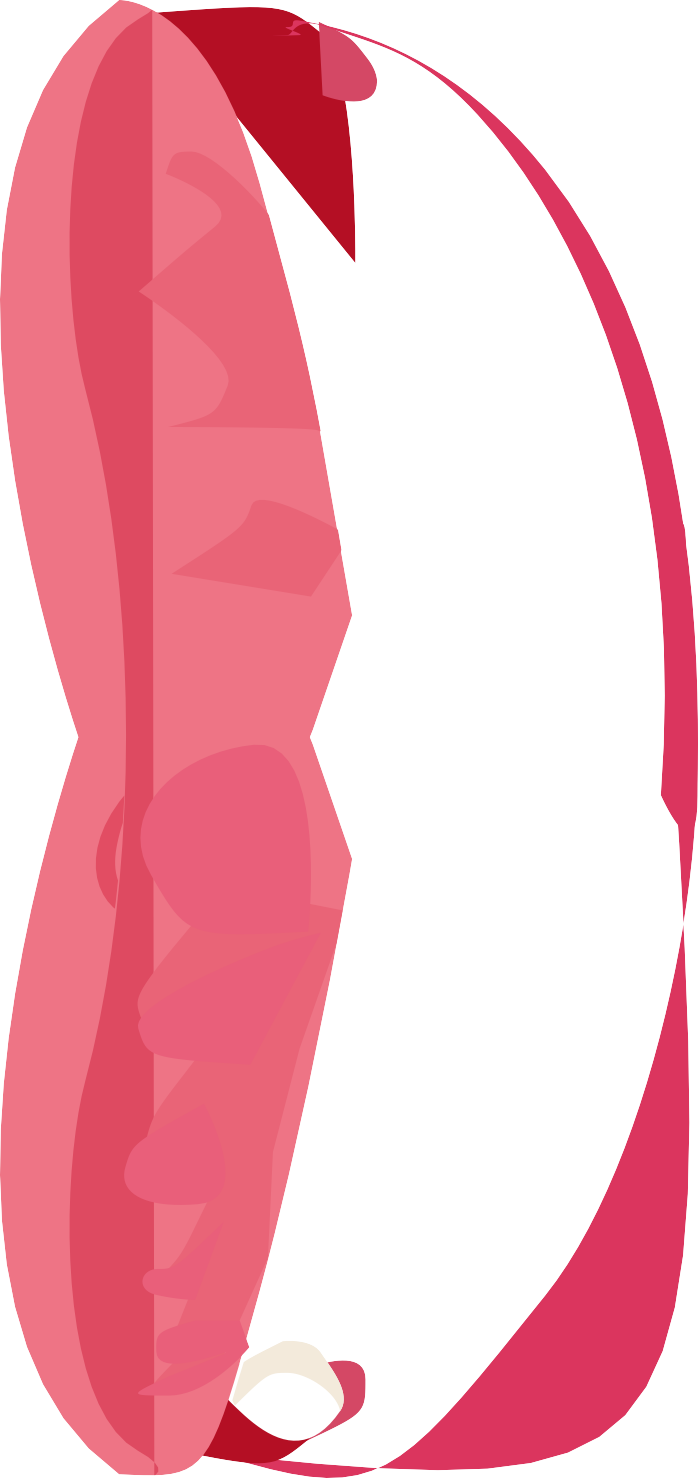 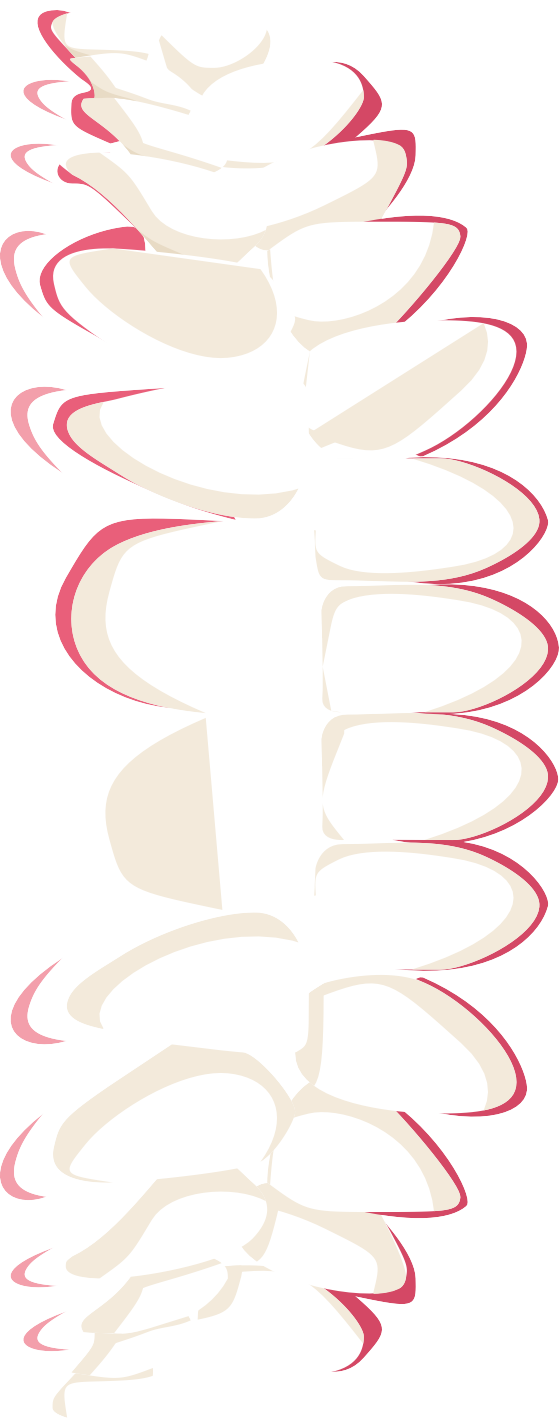 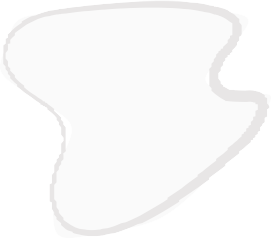 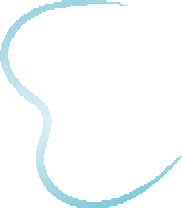 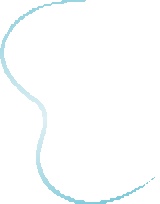 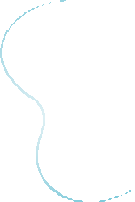 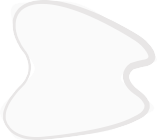 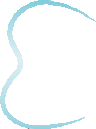 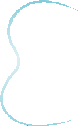 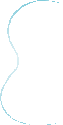 Smittevern: Tannhelse31Friske tenner (tannpuss- diagram)NavnKlasseJeg pusset tennene i morgesJeg pusset tennene før jeg la megJeg pusset tennene i to minutterFRE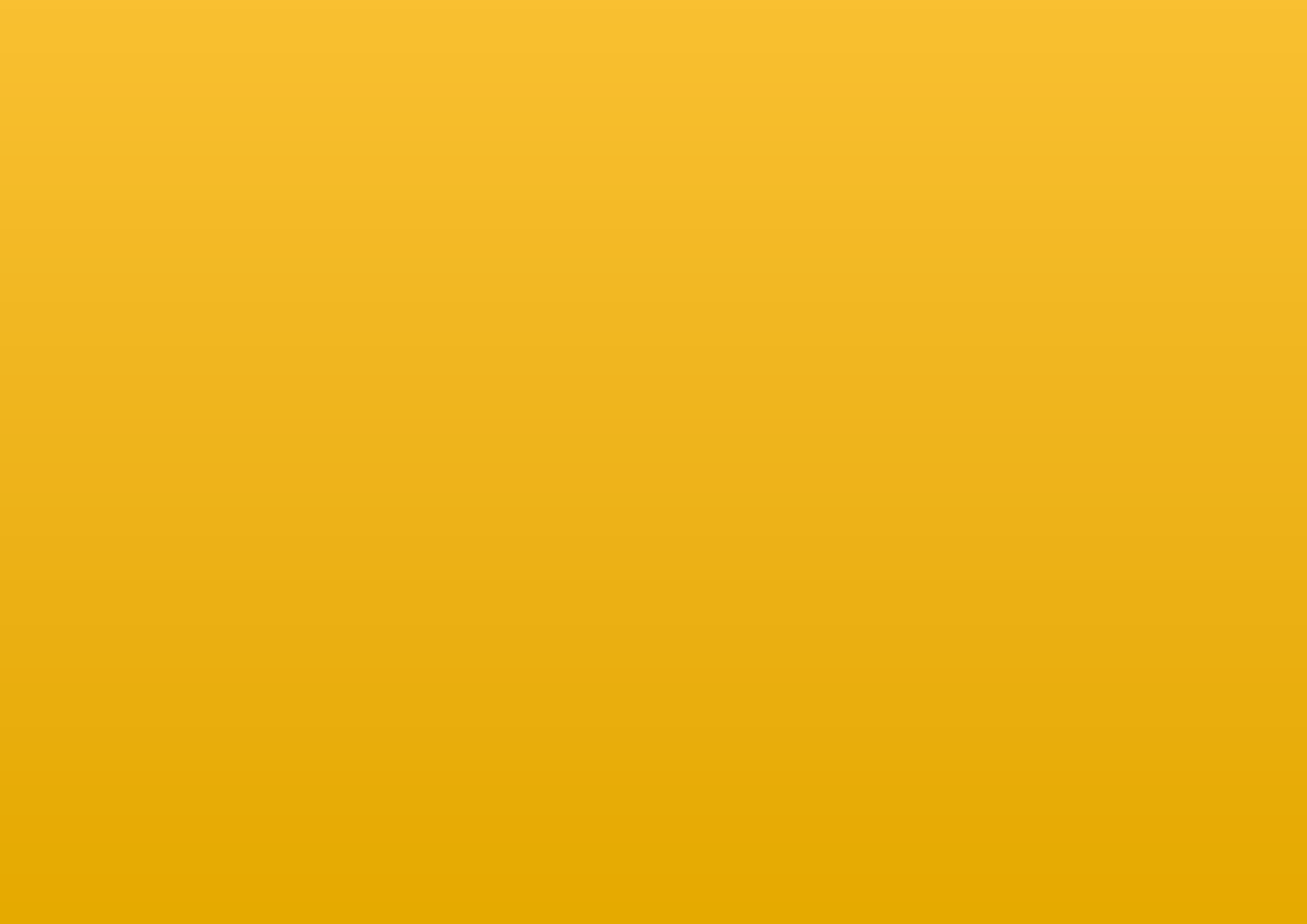 Sett inn et bilde eller en stjerne hver gang du pusser tennene